For the purpose of national external moderation:only six WORD templates are required where availablesamples are not required to be randomly selectedthere should be one each of N, A, M, E and up to 2 othersdescriptions of evidence and explanations of judgements are not required for all other students, and a spreadsheet may be used.			Alternative Evidence Gathering Template – Internal AssessmentAlternative Evidence Gathering Template – Internal AssessmentAlternative Evidence Gathering Template – Internal AssessmentAlternative Evidence Gathering Template – Internal AssessmentAlternative Evidence Gathering Template – Internal AssessmentAlternative Evidence Gathering Template – Internal AssessmentAlternative Evidence Gathering Template – Internal AssessmentAlternative Evidence Gathering Template – Internal AssessmentAlternative Evidence Gathering Template – Internal AssessmentAlternative Evidence Gathering Template – Internal AssessmentAlternative Evidence Gathering Template – Internal AssessmentAlternative Evidence Gathering Template – Internal AssessmentAlternative Evidence Gathering Template – Internal AssessmentAlternative Evidence Gathering Template – Internal AssessmentAlternative Evidence Gathering Template – Internal AssessmentAlternative Evidence Gathering Template – Internal Assessment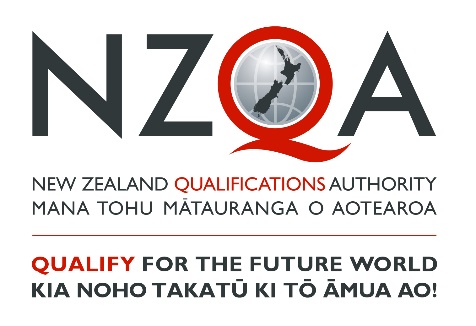 These templates must only be used to record student achievement and report results where remote assessment is the only practical option and the collection of direct assessment evidence from students has not been at all possible. ‘Alternative Evidence’ is student evidence for internally assessed standards that has been seen or heard within the teaching and learning programme. These templates do not signal a reduction in what is accepted for each grade, but rather a means of summarising evidence for reporting. These templates must be viewed in conjunction with the standard and assessment advice forwarded to schools to ensure that valid, credible and reliable assessment and learning has occurred before the standard is awarded. While physical evidence of student work does not need to be attached, the assessor decisions made must also be verified internally before reporting results.These templates must only be used to record student achievement and report results where remote assessment is the only practical option and the collection of direct assessment evidence from students has not been at all possible. ‘Alternative Evidence’ is student evidence for internally assessed standards that has been seen or heard within the teaching and learning programme. These templates do not signal a reduction in what is accepted for each grade, but rather a means of summarising evidence for reporting. These templates must be viewed in conjunction with the standard and assessment advice forwarded to schools to ensure that valid, credible and reliable assessment and learning has occurred before the standard is awarded. While physical evidence of student work does not need to be attached, the assessor decisions made must also be verified internally before reporting results.These templates must only be used to record student achievement and report results where remote assessment is the only practical option and the collection of direct assessment evidence from students has not been at all possible. ‘Alternative Evidence’ is student evidence for internally assessed standards that has been seen or heard within the teaching and learning programme. These templates do not signal a reduction in what is accepted for each grade, but rather a means of summarising evidence for reporting. These templates must be viewed in conjunction with the standard and assessment advice forwarded to schools to ensure that valid, credible and reliable assessment and learning has occurred before the standard is awarded. While physical evidence of student work does not need to be attached, the assessor decisions made must also be verified internally before reporting results.These templates must only be used to record student achievement and report results where remote assessment is the only practical option and the collection of direct assessment evidence from students has not been at all possible. ‘Alternative Evidence’ is student evidence for internally assessed standards that has been seen or heard within the teaching and learning programme. These templates do not signal a reduction in what is accepted for each grade, but rather a means of summarising evidence for reporting. These templates must be viewed in conjunction with the standard and assessment advice forwarded to schools to ensure that valid, credible and reliable assessment and learning has occurred before the standard is awarded. While physical evidence of student work does not need to be attached, the assessor decisions made must also be verified internally before reporting results.These templates must only be used to record student achievement and report results where remote assessment is the only practical option and the collection of direct assessment evidence from students has not been at all possible. ‘Alternative Evidence’ is student evidence for internally assessed standards that has been seen or heard within the teaching and learning programme. These templates do not signal a reduction in what is accepted for each grade, but rather a means of summarising evidence for reporting. These templates must be viewed in conjunction with the standard and assessment advice forwarded to schools to ensure that valid, credible and reliable assessment and learning has occurred before the standard is awarded. While physical evidence of student work does not need to be attached, the assessor decisions made must also be verified internally before reporting results.These templates must only be used to record student achievement and report results where remote assessment is the only practical option and the collection of direct assessment evidence from students has not been at all possible. ‘Alternative Evidence’ is student evidence for internally assessed standards that has been seen or heard within the teaching and learning programme. These templates do not signal a reduction in what is accepted for each grade, but rather a means of summarising evidence for reporting. These templates must be viewed in conjunction with the standard and assessment advice forwarded to schools to ensure that valid, credible and reliable assessment and learning has occurred before the standard is awarded. While physical evidence of student work does not need to be attached, the assessor decisions made must also be verified internally before reporting results.These templates must only be used to record student achievement and report results where remote assessment is the only practical option and the collection of direct assessment evidence from students has not been at all possible. ‘Alternative Evidence’ is student evidence for internally assessed standards that has been seen or heard within the teaching and learning programme. These templates do not signal a reduction in what is accepted for each grade, but rather a means of summarising evidence for reporting. These templates must be viewed in conjunction with the standard and assessment advice forwarded to schools to ensure that valid, credible and reliable assessment and learning has occurred before the standard is awarded. While physical evidence of student work does not need to be attached, the assessor decisions made must also be verified internally before reporting results.These templates must only be used to record student achievement and report results where remote assessment is the only practical option and the collection of direct assessment evidence from students has not been at all possible. ‘Alternative Evidence’ is student evidence for internally assessed standards that has been seen or heard within the teaching and learning programme. These templates do not signal a reduction in what is accepted for each grade, but rather a means of summarising evidence for reporting. These templates must be viewed in conjunction with the standard and assessment advice forwarded to schools to ensure that valid, credible and reliable assessment and learning has occurred before the standard is awarded. While physical evidence of student work does not need to be attached, the assessor decisions made must also be verified internally before reporting results.These templates must only be used to record student achievement and report results where remote assessment is the only practical option and the collection of direct assessment evidence from students has not been at all possible. ‘Alternative Evidence’ is student evidence for internally assessed standards that has been seen or heard within the teaching and learning programme. These templates do not signal a reduction in what is accepted for each grade, but rather a means of summarising evidence for reporting. These templates must be viewed in conjunction with the standard and assessment advice forwarded to schools to ensure that valid, credible and reliable assessment and learning has occurred before the standard is awarded. While physical evidence of student work does not need to be attached, the assessor decisions made must also be verified internally before reporting results.These templates must only be used to record student achievement and report results where remote assessment is the only practical option and the collection of direct assessment evidence from students has not been at all possible. ‘Alternative Evidence’ is student evidence for internally assessed standards that has been seen or heard within the teaching and learning programme. These templates do not signal a reduction in what is accepted for each grade, but rather a means of summarising evidence for reporting. These templates must be viewed in conjunction with the standard and assessment advice forwarded to schools to ensure that valid, credible and reliable assessment and learning has occurred before the standard is awarded. While physical evidence of student work does not need to be attached, the assessor decisions made must also be verified internally before reporting results.These templates must only be used to record student achievement and report results where remote assessment is the only practical option and the collection of direct assessment evidence from students has not been at all possible. ‘Alternative Evidence’ is student evidence for internally assessed standards that has been seen or heard within the teaching and learning programme. These templates do not signal a reduction in what is accepted for each grade, but rather a means of summarising evidence for reporting. These templates must be viewed in conjunction with the standard and assessment advice forwarded to schools to ensure that valid, credible and reliable assessment and learning has occurred before the standard is awarded. While physical evidence of student work does not need to be attached, the assessor decisions made must also be verified internally before reporting results.These templates must only be used to record student achievement and report results where remote assessment is the only practical option and the collection of direct assessment evidence from students has not been at all possible. ‘Alternative Evidence’ is student evidence for internally assessed standards that has been seen or heard within the teaching and learning programme. These templates do not signal a reduction in what is accepted for each grade, but rather a means of summarising evidence for reporting. These templates must be viewed in conjunction with the standard and assessment advice forwarded to schools to ensure that valid, credible and reliable assessment and learning has occurred before the standard is awarded. While physical evidence of student work does not need to be attached, the assessor decisions made must also be verified internally before reporting results.These templates must only be used to record student achievement and report results where remote assessment is the only practical option and the collection of direct assessment evidence from students has not been at all possible. ‘Alternative Evidence’ is student evidence for internally assessed standards that has been seen or heard within the teaching and learning programme. These templates do not signal a reduction in what is accepted for each grade, but rather a means of summarising evidence for reporting. These templates must be viewed in conjunction with the standard and assessment advice forwarded to schools to ensure that valid, credible and reliable assessment and learning has occurred before the standard is awarded. While physical evidence of student work does not need to be attached, the assessor decisions made must also be verified internally before reporting results.These templates must only be used to record student achievement and report results where remote assessment is the only practical option and the collection of direct assessment evidence from students has not been at all possible. ‘Alternative Evidence’ is student evidence for internally assessed standards that has been seen or heard within the teaching and learning programme. These templates do not signal a reduction in what is accepted for each grade, but rather a means of summarising evidence for reporting. These templates must be viewed in conjunction with the standard and assessment advice forwarded to schools to ensure that valid, credible and reliable assessment and learning has occurred before the standard is awarded. While physical evidence of student work does not need to be attached, the assessor decisions made must also be verified internally before reporting results.These templates must only be used to record student achievement and report results where remote assessment is the only practical option and the collection of direct assessment evidence from students has not been at all possible. ‘Alternative Evidence’ is student evidence for internally assessed standards that has been seen or heard within the teaching and learning programme. These templates do not signal a reduction in what is accepted for each grade, but rather a means of summarising evidence for reporting. These templates must be viewed in conjunction with the standard and assessment advice forwarded to schools to ensure that valid, credible and reliable assessment and learning has occurred before the standard is awarded. While physical evidence of student work does not need to be attached, the assessor decisions made must also be verified internally before reporting results.These templates must only be used to record student achievement and report results where remote assessment is the only practical option and the collection of direct assessment evidence from students has not been at all possible. ‘Alternative Evidence’ is student evidence for internally assessed standards that has been seen or heard within the teaching and learning programme. These templates do not signal a reduction in what is accepted for each grade, but rather a means of summarising evidence for reporting. These templates must be viewed in conjunction with the standard and assessment advice forwarded to schools to ensure that valid, credible and reliable assessment and learning has occurred before the standard is awarded. While physical evidence of student work does not need to be attached, the assessor decisions made must also be verified internally before reporting results.Student IDStudent IDStudent 1Student 1Student 1Student 1Student 1Student 1Student 1Student 1Student 1Student 1Student 1SubjectEarth and Space Science Earth and Space Science Level3NotesNotesStandard No.91410 91410 Version2Standard TitleStandard TitleCarry out an independent practical Earth and Space Science investigation Carry out an independent practical Earth and Space Science investigation Carry out an independent practical Earth and Space Science investigation Carry out an independent practical Earth and Space Science investigation Carry out an independent practical Earth and Space Science investigation Carry out an independent practical Earth and Space Science investigation Carry out an independent practical Earth and Space Science investigation Carry out an independent practical Earth and Space Science investigation Carry out an independent practical Earth and Space Science investigation Carry out an independent practical Earth and Space Science investigation Carry out an independent practical Earth and Space Science investigation Carry out an independent practical Earth and Space Science investigation Carry out an independent practical Earth and Space Science investigation Carry out an independent practical Earth and Space Science investigation Credits4AchievedAchievedAchievedAchievedAchievedAchievedAchievedAchievedAchievedMeritMeritMeritMeritMeritMeritExcellenceExcellenceExcellenceCarry out an independent practical Earth and Space Science investigation. Carry out an independent practical Earth and Space Science investigation. Carry out an independent practical Earth and Space Science investigation. Carry out an independent practical Earth and Space Science investigation. Carry out an independent practical Earth and Space Science investigation. Carry out an independent practical Earth and Space Science investigation. Carry out an independent practical Earth and Space Science investigation. Carry out an independent practical Earth and Space Science investigation. Carry out an independent practical Earth and Space Science investigation. Carry out an in-depth independent practical Earth and Space Science investigation. Carry out an in-depth independent practical Earth and Space Science investigation. Carry out an in-depth independent practical Earth and Space Science investigation. Carry out an in-depth independent practical Earth and Space Science investigation. Carry out an in-depth independent practical Earth and Space Science investigation. Carry out an in-depth independent practical Earth and Space Science investigation. Carry out a comprehensive independent practical Earth and Space Science investigation. Carry out a comprehensive independent practical Earth and Space Science investigation. Carry out a comprehensive independent practical Earth and Space Science investigation. Key requirements (list):Key requirements (list):Key requirements (list):Key requirements (list):Key requirements (list):Key requirements (list):AAAMMMEDescribe or attach the evidence considered. 	Describe or attach the evidence considered. 	Describe or attach the evidence considered. 	Explain how the judgement was made.Explain how the judgement was made.A purpose for the investigation is stated. A purpose for the investigation is stated. A purpose for the investigation is stated. A purpose for the investigation is stated. A purpose for the investigation is stated. A purpose for the investigation is stated. A method is developed that includes a valid range for the key variables the management of other variables control of sources of error  the management of sampling bias the reliable collection of raw data. A method is developed that includes a valid range for the key variables the management of other variables control of sources of error  the management of sampling bias the reliable collection of raw data. A method is developed that includes a valid range for the key variables the management of other variables control of sources of error  the management of sampling bias the reliable collection of raw data. A method is developed that includes a valid range for the key variables the management of other variables control of sources of error  the management of sampling bias the reliable collection of raw data. A method is developed that includes a valid range for the key variables the management of other variables control of sources of error  the management of sampling bias the reliable collection of raw data. A method is developed that includes a valid range for the key variables the management of other variables control of sources of error  the management of sampling bias the reliable collection of raw data. Raw data collected is consistent with the method used and interpreted to form a conclusion. Raw data collected is consistent with the method used and interpreted to form a conclusion. Raw data collected is consistent with the method used and interpreted to form a conclusion. Raw data collected is consistent with the method used and interpreted to form a conclusion. Raw data collected is consistent with the method used and interpreted to form a conclusion. Raw data collected is consistent with the method used and interpreted to form a conclusion. Explain how the Earth and Space Science links to the investigation. Explain how the Earth and Space Science links to the investigation. Explain how the Earth and Space Science links to the investigation. Explain how the Earth and Space Science links to the investigation. Explain how the Earth and Space Science links to the investigation. Explain how the Earth and Space Science links to the investigation. Explain how the chosen method allowed reliable data to be collected. Explain how the chosen method allowed reliable data to be collected. Explain how the chosen method allowed reliable data to be collected. Explain how the chosen method allowed reliable data to be collected. Explain how the chosen method allowed reliable data to be collected. Explain how the chosen method allowed reliable data to be collected. Report on the investigation. Report on the investigation. Report on the investigation. Report on the investigation. Report on the investigation. Report on the investigation. Confirm or refine the method to improve the data collected by having valid measurement of the key and other variables. Confirm or refine the method to improve the data collected by having valid measurement of the key and other variables. Confirm or refine the method to improve the data collected by having valid measurement of the key and other variables. Confirm or refine the method to improve the data collected by having valid measurement of the key and other variables. Confirm or refine the method to improve the data collected by having valid measurement of the key and other variables. Confirm or refine the method to improve the data collected by having valid measurement of the key and other variables. Interpret data to draw a valid conclusion. Interpret data to draw a valid conclusion. Interpret data to draw a valid conclusion. Interpret data to draw a valid conclusion. Interpret data to draw a valid conclusion. Interpret data to draw a valid conclusion. Explain in-depth how the Earth and Space Science links to the investigation. Explain in-depth how the Earth and Space Science links to the investigation. Explain in-depth how the Earth and Space Science links to the investigation. Explain in-depth how the Earth and Space Science links to the investigation. Explain in-depth how the Earth and Space Science links to the investigation. Explain in-depth how the Earth and Space Science links to the investigation. Explain in-depth how the investigation allows for valid and reliable data. Explain in-depth how the investigation allows for valid and reliable data. Explain in-depth how the investigation allows for valid and reliable data. Explain in-depth how the investigation allows for valid and reliable data. Explain in-depth how the investigation allows for valid and reliable data. Explain in-depth how the investigation allows for valid and reliable data. Justify how the method supports the collection of valid and reliable data. Justify how the method supports the collection of valid and reliable data. Justify how the method supports the collection of valid and reliable data. Justify how the method supports the collection of valid and reliable data. Justify how the method supports the collection of valid and reliable data. Justify how the method supports the collection of valid and reliable data. Evaluate the investigation with respect to the relevant Earth and Space Science.  Evaluate the investigation with respect to the relevant Earth and Space Science.  Evaluate the investigation with respect to the relevant Earth and Space Science.  Evaluate the investigation with respect to the relevant Earth and Space Science.  Evaluate the investigation with respect to the relevant Earth and Space Science.  Evaluate the investigation with respect to the relevant Earth and Space Science.  Sufficiency statementSufficiency statementSufficiency statementSufficiency statementSufficiency statementSufficiency statementSufficiency statementSufficiency statementSufficiency statementSufficiency statementSufficiency statementSufficiency statementSufficiency statementInternal Verification Internal Verification Internal Verification Internal Verification Internal Verification AchievementAll of A is required All of A is required All of A is required All of A is required All of A is required All of A is required All of A is required All of A is required All of A is required All of A is required All of A is required All of A is required Assessor:                                              Date: 	Assessor:                                              Date: 	Assessor:                                              Date: 	Assessor:                                              Date: 	Assessor:                                              Date: 	MeritAll of A and M is required All of A and M is required All of A and M is required All of A and M is required All of A and M is required All of A and M is required All of A and M is required All of A and M is required All of A and M is required All of A and M is required All of A and M is required All of A and M is required Verifier:                                                  Date: 	Verifier:                                                  Date: 	Verifier:                                                  Date: 	Verifier:                                                  Date: 	Verifier:                                                  Date: 	ExcellenceAll of A, M and E is required All of A, M and E is required All of A, M and E is required All of A, M and E is required All of A, M and E is required All of A, M and E is required All of A, M and E is required All of A, M and E is required All of A, M and E is required All of A, M and E is required All of A, M and E is required All of A, M and E is required Verifier’s school: 	Verifier’s school: 	Verifier’s school: 	Verifier’s school: 	Verifier’s school: 	MARK OVERALL GRADEMARK OVERALL GRADEMARK OVERALL GRADEN A A A A M M M E E Comments: 	Comments: 	Comments: 	Comments: 	Comments: 	